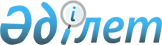 О переименовании улицы станции Анар Анарского сельского округа Аршалынского района Акмолинской областиРешение акима Анарского сельского округа Аршалынского района Акмолинской области от 19 июня 2018 года № 08. Зарегистрировано Департаментом юстиции Акмолинской области 4 июля 2018 года № 6714
      Примечание РЦПИ.

      В тексте документа сохранена пунктуация и орфография оригинала.
      В соответствии с подпунктом 4) статьи 14 Закона Республики Казахстан от 8 декабря 1993 года "Об административно–территориальном устройстве Республики Казахстан", с учетом мнения населения и на основании заключения Акмолинской областной ономастической комиссии от 24 октября 2017 года, аким Анарского сельского округа РЕШИЛ:
      1. Переименовать улицу Первомайская станции Анар Анарского сельского округа Аршалынского района Акмолинской области на улицу Тауелсиздик.
      2. Контроль за исполнением настоящего решения оставляю за собой.
      3. Настоящее решение вступает в силу со дня государственной регистрации в Департаменте юстиции Акмолинской области и вводится в действие со дня офицального опубликования.
					© 2012. РГП на ПХВ «Институт законодательства и правовой информации Республики Казахстан» Министерства юстиции Республики Казахстан
				
      Аким Анарского
сельского округа

А.Айтжанова
